РЕШЕТИЛІВСЬКА МІСЬКА РАДА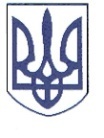 ПОЛТАВСЬКОЇ ОБЛАСТІРОЗПОРЯДЖЕННЯ	25 травня 2023 року                                                                                            № 144Про виплату грошової допомоги до Дня народження особам, яким виповнилось 90, 95, 100 та більше років 		Відповідно до ст. 34 Закону України ,,Про місцеве самоврядування в Україні”, рішення Решетилівської міської ради сьомого скликання від 09.11.2018 ,,Про затвердження Комплексної програми соціального захисту населення Решетилівської міської ради на 2019-2023 роки” (11 позачергова сесія) (зі змінами), Порядку надання одноразової матеріальної допомоги до Дня народження особам, яким виповнилось 90, 95, 100 та більше років, затвердженого рішенням Решетилівської міської ради восьмого скликання                         від 10 грудня 2021 року № 874-16-VIIІ (16 позачергова сесія), розглянувши заяву та подані документи Гальченко О.Ф.ЗОБОВ’ЯЗУЮ:Відділу бухгалтерського обліку, звітності та адміністративно-господарського забезпечення (Момот С.Г.) виплатити грошову допомогу в розмірі  2 000,00 (дві тисячі) грн. Гальченко Ользі Федорівні, яка зареєстрована та проживає за адресою: *** Полтавського району Полтавської області.Секретар міської ради							Т.А. Малиш